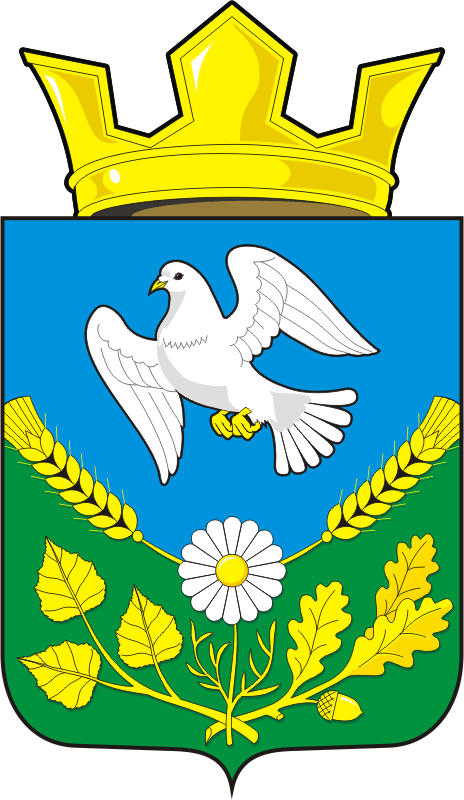 АДМИНИСТРАЦИЯ НАДЕЖДИНСКОГО СЕЛЬСОВЕТА САРАКТАШСКОГО РАЙОНА ОРЕНБУРГСКОЙ ОБЛАСТИП О С Т А Н О В Л Е Н И Еот  16.03.2020                               с. Надеждинка                                      № 15-пОб утверждении порядка разработки и утверждениябюджетного прогноза Надеждинского сельсовета Саракташского районана долгосрочный периодНа основании статьи 170.1 Бюджетного кодекса Российской Федерации, статьи 6 Федерального закона от 28 июня 2014 года № "О стратегическом планировании в Российской Федерации":1. Утвердить порядок разработки и утверждения бюджетного прогноза Надеждинского сельсовета Саракташского района на долгосрочный период согласно приложению.2. Настоящее постановление вступает в силу со дня его подписания  и подлежит размещению на официальном сайте администрации Надеждинского сельсовета Саракташского района Оренбургской области.3. Контроль за исполнением настоящего постановления оставляю за собой.Глава Надеждинского сельсовета                                             О.А.ТимкоРазослано: прокуратура, администрация района, в дело.                                                     Приложение                                                            к постановлению                                                       администрацииМО Надеждинский сельсовет                                                                 от 16.03.2020 № 15-пПорядок
разработки и утверждения бюджетного прогноза Надеждинского сельсовета Саракташского района на долгосрочный период1. Порядок разработки и утверждения бюджетного прогноза Надеждинского сельсовета  на долгосрочный период (далее - Порядок) определяет правила разработки и утверждения, период действия, а также требования к составу и содержанию бюджетного прогноза Надеждинского сельсовета  на долгосрочный период (далее - бюджетный прогноз).2. Разработку бюджетного прогноза осуществляет Администрация Надеждинского сельсовета.  3. Бюджетный прогноз разрабатывается и утверждается каждые три года на шесть лет на основе прогноза социально-экономического развития Надеждинского сельсовета  на соответствующий период.Бюджетный прогноз может быть изменен с учетом изменения прогноза социально-экономического развития Надеждинского сельсовета  на соответствующий период и принятого решения  Совета Надеждинского сельсовета  о бюджете Надеждинского сельсовета  без продления периода его действия.4. Бюджетный прогноз включает:- основные итоги бюджетного развития Надеждинского сельсовета, текущее состояние бюджета Надеждинского сельсовета;- описание основных сценарных условий и параметров вариантов прогноза социально-экономического развития Надеждинского сельсовета  на долгосрочный период, обоснование выбора варианта долгосрочного прогноза в качестве базового для целей бюджетного прогноза;- цели, задачи и основные подходы к формированию и реализации бюджетной политики на долгосрочный период;- описание основных рисков реализации бюджетного прогноза;- прогноз основных характеристик бюджета Надеждинского сельсовета  по форме согласно приложению 1 к Порядку;- показатели финансового обеспечения муниципальных программ Надеждинского сельсовета  на период их действия по форме согласно приложению 2 к Порядку.Бюджетный прогноз может включать иные показатели, характеризующие бюджет Надеждинского сельсовета.5. Проект бюджетного прогноза подлежит общественному обсуждению в соответствии с решением Муниципального совета Надеждинского сельсовета  от  22 ноября  2005 года № 8 «Об утверждении Положения о публичных слушаниях».7. Проект бюджетного прогноза (проект изменений бюджетного прогноза), за исключением показателей финансового обеспечения муниципальных программ Надеждинского сельсовета, представляется одновременно с проектом бюджета на очередной финансовый год и плановый период.8. Бюджетный прогноз (изменения бюджетного прогноза) утверждается постановлением Администрации Надеждинского сельсовета в срок, не превышающий двух месяцев со дня официального опубликования решения о бюджете Надеждинского сельсовета на очередной финансовый год и плановый период.9. Бюджетный прогноз (изменения бюджетного прогноза) подлежит обязательной государственной регистрации в федеральном государственном реестре документов стратегического планирования в порядке и сроки, установленные постановлением Правительства Российской Федерации от 25.06.2015 N 631 "О порядке государственной регистрации документов стратегического планирования и ведения федерального государственного реестра документов стратегического планирования".10. Мониторинг и контроль реализации бюджетного прогноза осуществляется Администрацией Надеждинского сельсовета ежегодно. Результаты мониторинга отражаются:- в части основных характеристик бюджета Надеждинского сельсовета - в ежегодном отчете о результатах деятельности главы и Администрации Надеждинского сельсовета;- в части показателей финансового обеспечения муниципальных программ Надеждинского сельсовета - в сводном годовом докладе о ходе реализации и оценке эффективности реализации муниципальных программ Надеждинского сельсовета.Приложение 1
к ПорядкуПрогноз
основных характеристик бюджета Надеждинского сельсовета
на период 2020-2025 годыПриложение 1
к ПорядкуПоказатели
финансового обеспечения муниципальных программ Надеждинского сельсовета на период их действияруб.руб.руб.руб.руб.руб.руб.ПоказателиПервый год планового периода (n)Второй год планового периода (n+1)Третий год планового периода (n+2)n+3n+4Последний год планового периода (n+5)Доходы12 208 3743 623 6303 752 1403 752 1403 752 1403 752 140- собственные налоговые и неналоговые доходы1 600 0001 754 0001 947 0001 947 0001 947 0001 947 000- безвозмездные поступления10  608 3741 869 630        1 805 1401 805 140 1 805 1401 805 140Расходы12 208 3743 623 6303 752 1403 752 1403 752 1403 752 140Дефицит (профицит)Муниципальный долг на конец годаруб.руб.руб.руб.руб.руб.руб.Первый год планового периода (n)Второй год планового периода (n+1)Третий год планового периода (n+2)n+3n+4Последний год планового периода (n+5)12 208 3743 623 6303 752 1403 752 1403 752 1403 752 140